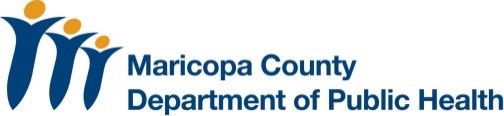 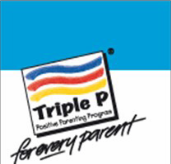 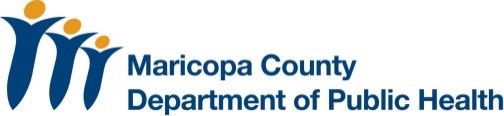 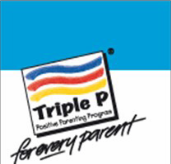 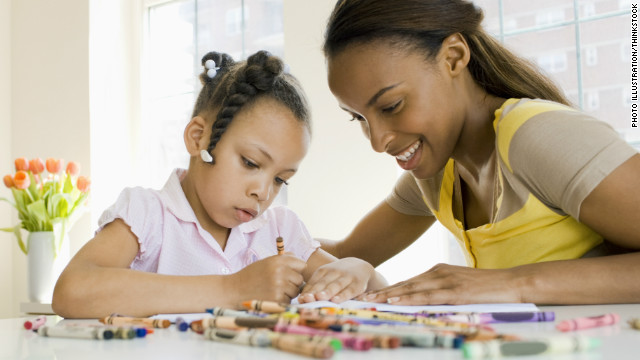 You are the expert on your own family!Come by our seminars to learn more about Triple P Positive parenting:The Power of Positive Parenting	        10am Monday, April 4th, 2016			Burton Barr Central Library 			Lecture Room- 4th FloorRaising Resilient Children	        10am Monday, April 11th, 2016			Burton Barr Central Library 			Lecture Room- 4th FloorRaising Confident & Competent Children		10am Monday, April 18th, 2016			Burton Barr Central Library 			Lecture Room- 4th Floor*For more in-depth information on positive parenting, also check online to sign up for our small group sessions. Location: Burton Barr Library10am – 12pm in the Lecture room1221 N. Central Ave.Phoenix AZ, 85004Online class summaries and small group sign up: http://www.phoenixpubliclibrary.org/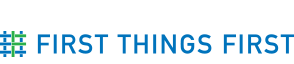 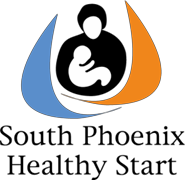 